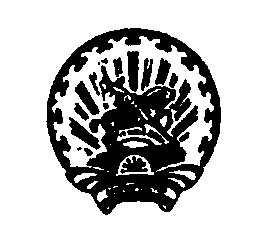 Башҡортостан Республикаһы                                                                    Администрация сельского поселенияИшембай районы                                                                                                  Янурусовский сельсоветмуниципаль районының                                                                                   муниципального районаЙәнырыҫ ауыл Советы                                                                                        Ишимбайский районауыл биләмәһе хәкимиәте                                                                                                     Республики Башкортостан     Пролетар  урамы,14а ,  Йәнырыҫ ауылы,                                                                                       ул.Пролетарская,14а, с.Янурусово,Ишебай районы, Башҡортостан Республикаһы,                                                           Ишимбайский район, Республика Башкортостан                                   453237                                                                                                                                           453237               тел.7-33-07, факс: 7-3-3-32                                                                                                              тел.7-33-07, факс: 7-33-32      Электрон  адресы: janurussp@ufamts.ru                                                                              Электронный адрес: janurussp@ufamts.ru            ҠАРАР                                                                                 ПОСТАНОВЛЕНИЕ №  28                                                                                        от 18 сентября  2018 г.      О присвоении адреса объекту адресации: жилой дом (на основании разрешения на строительство № RU 035280002015001-092- 2016 от 18.04.2016г.), расположенный на земельном участке с кадастровым номером 02:28:160301:231В соответствии с постановлением правительства Российской Федерации от19 ноября 2014 г. № 1221 «Об утверждении Правил присвоения, изменения и аннулирования адресов», рассмотрев обращение Файзуллина Дамира Зайнулловича о присвоении адреса объекту адресации: жилой дом (на основании разрешения на строительство № RU 035280002015001-092-2016 от 18.04.2016г.), расположенный на земельном участке с кадастровым номером 02:28:160301:231, постановляет:Присвоить объекту адресации: жилой дом (на основании разрешения на строительство № RU 035280002015001-092-2016 от 18.04.2016г.), расположенный на земельном участке с кадастровым номером 02:28:160301:231, адрес:- Российская Федерация, Республика Башкортостан, муниципальный район Ишимбайский район, сельское поселение Янурусовский сельсовет, село Янурусово, улица Чапаева, дом 13А.И.о.главы администрации                                                               М.Р. Маннанов 